Ρήματα - Χρόνοι των ρημάτωνΠαροντικοί χρόνοι: Ενεστώτας και παρακείμενος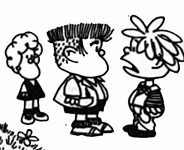 Μπορείτε να βρείτε και να κυκλώσετε τα ρήματα; Κάθε πρωί ξυπνώ, ντύνομαι, πίνω το γάλα μου και ξεκινάω για το σχολείο. Μαζί μου ξυπνά και ο φιλαράκος μου, ο αρουραίος.  (Σσσς, μην ακούσουν οι γονείς μου!) Ντύνεται, φοράει τα ρούχα του, πλένει τη μουσούδα του και παίρνει το πρωινό του. Μετά παίρνουμε τις σάκες μας και ξεκινούμε για το σχολείο. Στο δρόμο συναντάμε αρκετούς συμμαθητές μας. Τους καλημερίζουμε και συνεχίζουμε μέχρι το σχολείο. Θέλετε να γράψετε τα αντίθετα ρήματα;Μπορείτε να φτιάξετε ρήματα από τα παρακάτω ουσιαστικά και επίθετα;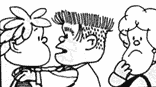 Εσείς μπορείτε να κλίνετε τα παρακάτω ρήματα; 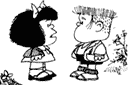 Παιδιά, θέλετε να συμπληρώσετε τα κενά στα παρακάτω ρήματα;Προσπαθήστε να κλίνετε τα παρακάτω ρήματα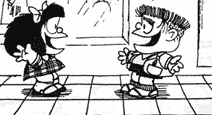 Παιδιά, εσείς τώρα προσπαθήστε να συμπληρώσετε τα κενά των ρημάτων Προσπαθήστε να κλίνετε τα παρακάτω ρήματαανεβαίνωανοίγωγράφωμπαίνωξηλώνωαρχίζωαρχήφανερόςκλειδίακριβόςπάγοςκρύοςζωγραφιάζεστόςα΄ πρόσωποεγώπλένωα΄ πρόσωποεμείςπλένουμεβ΄ πρόσωποεσύπλένειςβ΄ πρόσωποεσείςπλένετεγ΄ πρόσωποαυτόςπλένειγ΄ πρόσωποαυτοίπλένουνΕνικός αριθμόςα΄ πρόσωποεγώδένωγράφωποτίζωΕνικός αριθμόςβ΄ πρόσωποεσύΕνικός αριθμόςγ΄ πρόσωποαυτόςΠληθυντικός αριθμόςα΄ πρόσωποεμείςΠληθυντικός αριθμόςβ΄ πρόσωποεσείςΠληθυντικός αριθμόςγ΄ πρόσωποαυτοί-ίζω-ώνωσκουπ………..μεγαλ………..χτεν………..χαμηλ………..υπολογ………..δαγκ………..καθαρ………..μαλ………..Ενικός αριθμόςα΄ πρόσωποεγώπαγώνωκαθαρίζωαρχίζωΕνικός αριθμόςβ΄ πρόσωποεσύΕνικός αριθμόςγ΄ πρόσωποαυτόςΠληθυντικός αριθμόςα΄ πρόσωποεμείςΠληθυντικός αριθμόςβ΄ πρόσωποεσείςΠληθυντικός αριθμόςγ΄ πρόσωποαυτοί-αίνω-εύωανεβ………..μαζ………..μαθ………..χορ………..χορτ………..μαγειρ………..ζεστ………..παλ………..Ενικός αριθμόςα΄ πρόσωποεγώμπαίνωπηγαίνωψαρεύωΕνικός αριθμόςβ΄ πρόσωποεσύΕνικός αριθμόςγ΄ πρόσωποαυτόςΠληθυντικός αριθμόςα΄ πρόσωποεμείςΠληθυντικός αριθμόςβ΄ πρόσωποεσείςΠληθυντικός αριθμόςγ΄ πρόσωποαυτοί